                             			GYMNÁZIUM JIŘÍHO ORTENA 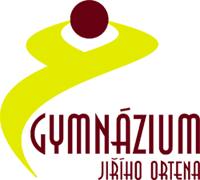  	 Jaselská 932, Kutná Hora, 284 80
	V3APřihláška k volitelnému předmětu pro šk. rok 2023-2024V3APřihláška k volitelnému předmětu pro šk. rok 2023-2024Jméno a příjmeníPřesný název volitelného předmětu, popř. zkratka1.